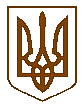 Баришівська селищна рада                                                                                                                                Броварського районуКиївської областіVIII скликанняР І Ш Е Н Н Я22.01.2021                                                                                            № 135-04-08Про затвердження місцевої цільової Програми «Шкільний автобус»на 2021-2023 рокиВідповідно до  статті 26 Закону України «Про місцеве самоврядування в Україні», Конституції України, законів України «Про освіту», «Про загальну середню освіту», «Про дошкільну освіту», постанови Кабінету Міністрів України від 16 січня 2003 року № 31 «Про затвердження Державної цільової соціальної програми «Шкільний автобус», наказу Міністерства освіти і науки України від 29 січня  2015 року № 63 «Про затвердження Плану заходів МОН з виконання Програми діяльності Кабінету Міністрів України та Коаліційної угоди», Національної стратегії розвитку освіти в Україні на період до 2021 року, схваленої Указом Президента України від 25 червня 2013 року № 344/2013, з метою створення  рівних можливостей для всіх громадян, які проживають і постійно працюють у сільській місцевості, в задоволенні соціальних та культурно-освітніх потреб, раціонального використання кадрового потенціалу педагогічних працівників закладів загальної середньої освіти у сільській місцевості, забезпечення реалізації прав громадян на доступність і безоплатність здобуття якісної та безоплатної загальної середньої освіти, забезпечення екскурсійного обслуговування учнівської молоді, її участі в конкурсах, спортивних змаганнях, олімпіадах, фестивалях, заходах районного, обласного та Всеукраїнського рівнів, оптимізації мережі закладів загальної середньої освіти у сільській місцевості, селищна рада в и р і ш и л а :1.Затвердити Місцеву цільову Програму «Шкільний автобус» на  2021-2023 роки (далі – Програма), що додається.2. Управлінню фінансів та економічного розвитку Баришівської селищної ради передбачити видатки на реалізацію Програми, виходячи з реальних можливостей бюджету та його пріоритетів.3. Контроль за виконанням рішення покласти на постійну комісію з питань охорони здоров’я, освіти, культури, молоді і спорту, соціального захисту населення та на постійну комісію з питань соціально-економічного, інвестиційного, культурного  розвитку, бюджету, фінансів та цін Баришівської селищної ради.Селищний голова                                                          Олександр ВАРЕНІЧЕНКО                                                                    ДодатокМісцева цільова програма«Шкільний автобус»на 2021-2023 рокиЗМІСТстор.Паспорт Програми                                                                                     2 Визначення проблеми, на розв’язання якої спрямованаПрограма                                                                                                     3                                                                           Мета Програми                                                                                           3                                                    Обґрунтування шляхів і засобів розв’язання проблеми, обсягів та джерел фінансування, строки та етами виконання Програми               4                                                          Напрями діяльності та заходи Програми                                                 5Очікувані результати та ефективність виконання Програми                6     Заходи з виконання місцевої цільової програми «Шкільний автобус» на 2021-2023 роки                                                                                              7   Завдання і заходи місцевої цільової програми «Шкільний автобус» на 2021-2023 роки                                                                                          8 ПАСПОРТМісцевої цільової Програми «Шкільний автобус» на 2021-2023 рокиВизначення проблеми, на розв’язання якої спрямована ПрограмаВідповідно до Конституції України, законів України «Про освіту», «Про загальну середню освіту», «Про дошкільну освіту», постанови Кабінету Міністрів України від 16 січня 2003 року № 31 «Про затвердження Державної цільової соціальної програми «Шкільний автобус», наказу Міністерства освіти і науки України від 29 січня  2015 року № 63 «Про затвердження Плану заходів МОН з виконання Програми діяльності Кабінету Міністрів України та Коаліційної угоди», Національною стратегією розвитку освіти в Україні на період до 2021 року, схваленої Указом Президента України від 25 червня 2013 року № 344/2013.Організація регулярного безкоштовного підвозу до місць навчання і додому учнів (вихованців) та педагогічних працівників є складовою частиною виконання чинного законодавства щодо забезпечення конституційних прав громадян на якісну освіту.Так, статтею 14 Закону України «Про освіту», статтею 21 Закону України «Про загальну середню освіту» та статтею 32 Закону України «Про місцеве самоврядування в Україні» передбачено забезпечення у сільській місцевості регулярного безоплатного підвезення до місць навчання і додому учнів (вихованців) та педагогічних працівників.Належна організація підвозу учнів (вихованців) та педагогічних працівників сільської місцевості, що проживають за межею пішохідної доступності, до закладів освіти сприятиме проведенню оптимізації закладів загальної середньої освіти, створення умов для безпеки дітей, збереження їх здоров’я, ефективному використанню бюджетних коштів, кадрового потенціалу педагогічних працівників, удосконаленню мережі закладів освіти, а також розширить можливості для гурткової та позакласної роботи.Мета ПрограмиРеалізація Конституції України, законів України «Про освіту», «Про загальну середню освіту», «Про дошкільну освіту», «Про місцеві державні адміністрації», постанови Кабінету Міністрів України від 16 січня 2003 року             № 31 «Про затвердження Державної цільової соціальної програми «Шкільний автобус», наказу Міністерства освіти і науки України від 29 січня 2015 року  № 63 «Про затвердження Плану заходів МОН з виконання Програми діяльності Кабінету Міністрів України та Коаліційної угоди», схваленої Указом Президента України від 25 червня 2013 року № 344/2013 щодо забезпечення у сільській місцевості регулярного безоплатного перевезення до місць навчання і додому учнів (вихованців) та педагогічних працівників.Метою Програми є:створення  рівних можливостей для всіх громадян, які проживають і постійно працюють у сільській місцевості, в задоволенні соціальних та культурно-освітніх потреб;раціональне використання кадрового потенціалу педагогічних працівників закладів загальної середньої освіти у сільській місцевості;забезпечення реалізації прав громадян на доступність і безоплатність здобуття якісної та безоплатної загальної середньої освіти;забезпечення регулярного та безоплатного підвезення учнів (вихованців) і педагогів сільської місцевості до місць навчання            (у першу чергу до опорних шкіл), на роботу та в зворотному напрямку;забезпечення екскурсійного обслуговування учнівської молоді, її участі в конкурсах, спортивних змаганнях, спартакіадах, олімпіадах, фестивалях, заходах районного, обласного та Всеукраїнського рівнів;забезпечення участі учасників навчально-виховного процесу в нарадах, семінарах, інших заходах районного, обласного та Всеукраїнського рівнів;оптимізація мережі закладів загальної середньої освіти у сільській місцевості;забезпечення рівного доступу до якісної освіти учнів сільських малокомплектних закладів освіти;забезпечення роботи освітніх округів та опорних закладів;Обґрунтування шляхів і засобів розв’язання проблеми, обсягів та джерел фінансування, строки та етапи виконання ПрограмиЕтапи виконання програми: 2021-2023 рік. За час дії Програми планується:забезпечити соціальний захист учасників навчально-виховного процесу, припинити негативні процеси у соціальній сфері села, досягнути позитивних зрушень у забезпеченні життєдіяльності сільського населення;забезпечити 100% охоплення підвозом учнів (вихованців) та педагогічних працівників до закладів загальної середньої освіти Баришівської ТГ та збільшити кількість учнів для підвозу на спортивні змагання, конкурси різного рівня.Для забезпечення підвозу розробляється, затверджується транспортний маршрут для перевезення учнів (вихованців) та педагогічних працівників сільської місцевості з обов’язковим супроводом дітей.При забезпеченні транспортним засобом для підвезення учнів (вихованців) та педагогічних працівників до місць навчання і додому на кожний окремий маршрут береться до уваги, зокрема, існуючі дорожні умови, наявність кваліфікованих водіїв та зростаючі регулярні витрати на підтримку роботи системи шкільних автобусів (наприклад – страхування, вартість палива, утримання транспортних засобів, оплата праці водіїв та супроводжуючих).Транспортні маршрути підвозу учнів (вихованців) та педагогічних працівників сільської місцевості до місць навчання, на роботу та в зворотному напрямі, можуть змінюватись у зв’язку із оптимізацією мережі закладів освіти.Фінансування заходів Програми буде здійснюватися за рахунок коштів державного, місцевого бюджетів. При формуванні місцевого бюджету на наступні роки обсяги фінансування заходів Програми будуть визначатись виходячи з реальних можливостей бюджету.Напрями діяльності та заходи ПрограмиВидатки формуються за рахунок державного та місцевого бюджетів, інших джерел не заборонених законодавством, використовуються за цільовим призначенням, виключно для реалізації мети та завдань Програми.Відділ освіти, молоді та спорту Баришівської селищної ради здійснює придбання автобусів для поповнення парку, за кошти державного бюджету, передбачивши їх при формуванні бюджетів у 2021-2023 році, комплектує кадровий склад водіїв, готує приміщення для зберігання та технічного обслуговування автобусів.З метою охоплення навчанням усіх дітей шкільного віку, поліпшення керованості навчально-виховним процесом, удосконалення використання навчально-матеріальної бази закладів освіти, забезпечення висококваліфікованими кадрами, ефективного використання фінансових ресурсів розробляються маршрути підвозу учнів з віддалених населених пунктів до закладів загальної середньої освіти та опорних шкіл. Кожен маршрут оснащується транспортним засобом відповідної марки залежно від кількості дітей, які потребують підвозу. Відповідальними за реалізацію програми є відділ освіти, молоді та спорту Баришівської селищної ради.Очікувані результати та ефективність виконання ПрограмиВиконання місцевої цільової програми «Шкільний автобус» на 2021-2023 рік дасть можливість:забезпечити соціальний захист учасників навчально-виховного процесу, припинити негативні процеси у соціальній сфері села, досягти позитивних зрушень у забезпеченні життєдіяльності сільського населення;створити умови для забезпечення у сільській місцевості регулярного безоплатного перевезення учнів (вихованців) та педагогічних працівників до місць навчання, роботи і додому;створити оптимальну мережу закладів загальної середньої освіти у сільській місцевості;вирішувати проблеми освіти на більш високому рівні – диференціації, індивідуалізації навчання, організації систематичного та якісного контролю за навчальними досягненнями учнів;поліпшити якість знань учнів, ефективне використання наявної матеріально-технічної бази, кадрового потенціалу педагогічних працівників, фінансових можливостей освітянської галузі в сільській місцевості.ЗАХОДИз виконання місцевої цільової програми «Шкільний автобус» на 2021-2023 рокиЗавдання і заходи місцевої цільової програми «Шкільний автобус» на 2021-2023 рокиСекретар селищної ради                                                             Надія СЛУХАЙСХВАЛЕНОрішенням виконавчого комітетуБаришівської селищної ради від 28.12.2020 № 18.10ЗАТВЕРДЖЕНОрішенням  сесії                               Баришівської селищної ради від 22.01.2021  № 135-04-081.Ініціатором розроблення ПрограмиВиконавчий комітет Баришівської селищної ради2.Дата, номер і назва документа органу виконавчої влади про розроблення Програмирішенням виконавчого комітетуБаришівської селищної ради від 28.12.2020 № 18.103.Розробник програмиВідділ освіти, молоді та спорту Баришівської селищної ради4.Відповідальний виконавець ПрограмиВідділ освіти, молоді та спорту Баришівської селищної ради5.Учасники ПрограмиДепартамент освіти і науки Київської обласної державної адміністрації, Баришівська селищна рада, відділ освіти, молоді та спорту Баришівської селищної ради, керівники закладів освіти Баришівської ОТГ6.Термін реалізації Програми2021-2023 рік7.Етапи реалізації Програми2021 -2023 рік8.Загальний орієнтовний обсяг фінансових ресурсів, необхідних для реалізації ПрограмиОрієнтовні обсяги фінансування Програми складають:Орієнтовні обсяги фінансування Програми складають:Орієнтовні обсяги фінансування Програми складають:Орієнтовні обсяги фінансування Програми складають:8.Загальний орієнтовний обсяг фінансових ресурсів, необхідних для реалізації ПрограмиВсьоготис. грн.у тому числі за рокамиу тому числі за рокамиу тому числі за роками8.Загальний орієнтовний обсяг фінансових ресурсів, необхідних для реалізації ПрограмиВсьоготис. грн.2021 рік2022 рік2023 рік9.Всього, у тому числі 12683,04000,0004210,0004473,00010З них коштів:Державного бюджету6210,02070,0002070,0002070,000Місцевого бюджету6473,01930,0002140,0002403,000Основні джерела фінансуванняДержавний, місцевий бюджети, інші джерела незаборонені законодавствомДержавний, місцевий бюджети, інші джерела незаборонені законодавствомДержавний, місцевий бюджети, інші джерела незаборонені законодавствомДержавний, місцевий бюджети, інші джерела незаборонені законодавством№ з/пЗаходи ПрограмиТермін виконанняВідповідальні за виконання1Вивчення потреб підвозу учнів (вихованців) та педагогічних працівників до місць навчання (роботи) та в зворотному напрямкупостійно, протягом 2021-2023 роківВідділ освіти, молоді та спорту Баришівської селищної ради, керівники закладів освіти.2Розробка маршрутів руху та отримання дозвільних документів на використання шкільних автобусів.постійно, протягом 2021-2023 роківВідділ освіти, молоді та спорту Баришівської селищної ради,  керівники закладів освіти.3Перегляд закріплення за закладами загальної середньої освіти  території обслуговування з метою найбільш раціонального використання транспортних засобів у рамках Програми.за потребою протягом 2021-2023 роківВідділ освіти, молоді та спорту Баришівської селищної ради.4Матеріально-технічне та кадрове забезпечення.протягом 2021-2023 роківВідділ освіти, молоді та спорту Баришівської селищної ради.5Залучення транспортних засобів на підвіз учнів та педагогічних працівників (методистів) на районні, обласні та всеукраїнські олімпіади.за потребою протягом 2021-2023 роківВідділ освіти, молоді та спорту Баришівської селищної ради.6Залучення транспортних засобів для підвезення учнів 11-х класів закладів освіти до пунктів зовнішнього незалежного оцінюванняпротягом 2021-2023 рокуВідділ освіти, молоді та спорту Баришівської селищної ради.7Придбання нових транспортних засобівпротягом 2021-2023 роківДепартамент освіти і науки Київської обласної державної адміністрації, Баришівська селищна рада, відділ освіти, молоді та спорту Баришівської селищної ради.8Контроль за виконанням Програмипротягом 2021-2023 роківВідділ освіти, молоді та спорту Баришівської селищної ради, Баришівська селищна рада.Найменування заходуДжерело фінансуванняПрогнозований обсяг фінансових ресурсів для виконання заходів, тис. грн.Прогнозований обсяг фінансових ресурсів для виконання заходів, тис. грн.Прогнозований обсяг фінансових ресурсів для виконання заходів, тис. грн.Прогнозований обсяг фінансових ресурсів для виконання заходів, тис. грн.Найменування заходуДжерело фінансуванняВсьоготис. грн.у тому числі за рокамиу тому числі за рокамиу тому числі за рокамиНайменування заходуДжерело фінансуванняВсьоготис. грн.2021 рік2022 рік2023 рікПридбати один шкільний автобусДержавний бюджет6210,02070,02070,02070,0Придбати один шкільний автобусмісцевий бюджет690,0230,0230,0230,0Забезпечити підвіз учнів шкільними автобусами (вихованців) та педагогічних працівників до місць навчання і додому (обслуговування шкільних автобусів, паливо-мастильні матеріали).Місцевий бюджет, інші джерела незаборонені законодавством4303,01300,01430,01573,0Передбачити кошти для перевезення учнів та педагогічних працівників (методистів) на районі, обласні та всеукраїнські масові заходи, пов’язані з навчально-виховним процесом (олімпіади, конкурси, турніри, фестивалі, спортивні змагання, семінари, конференції, наради).Місцевий бюджет, інші джерела незаборонені законодавством1480,0400,0480,0600,0Всього з державного бюджетуДержавний бюджет6210,0002070,0002070,02070,0Всього з місцевого бюджетуМісцевий бюджет6473,0001930,0002140,02403,0Всього4000,04000,04210,04,473,000